BIODATA MAHASISWA1.	IDENTITAS DIRI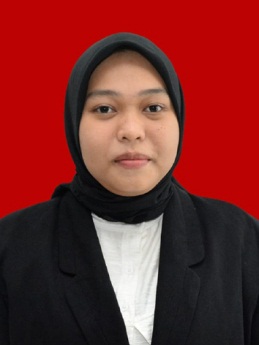 Nama				: Mutiara Pulungan NPM				: 191434213Tempat/T.Lahir		: Labuhan Deli, 05 Mei 2001Jenis Kelamin			: PerempuanAgama				: IslamStatus				: Belum MenikahPekerjaan			: MahasiswaAnak Ke			: 1 Dari 2 Bersaudara Alamat				: Desa Silenjeng, Kec. Sihapas Barumun Kab. Padang LawasNo.Telp/Hp			: 081370018005Dosen Pembimbing		: Dra. Nurjannah, M.SiJudul Skripsi			: Pengembangan Media Audio visual Berbasis Powtoon Pada                                               Tema 5 Ekosistem  kelas V SD Indeks Kumulatif		: 3.41II.PENDIDIKAN	SD			: SDN 067251 Medan	SMP			: SMP N 1 Sihapas Barumun 	SMA			: SMA N 1 Sihapas Barumun III.ORANG TUA	Nama Ayah		: Suprianto Pulungan	Pekerjaan		: Karyawan Swasta 	Nama Ibu		: Ida Warni Lubis 	Pekerjaan		: Wiraswasta 	Alamat			: Desa Silenjeng, Kec. Sihapas Barumun Kab. Padang Lawas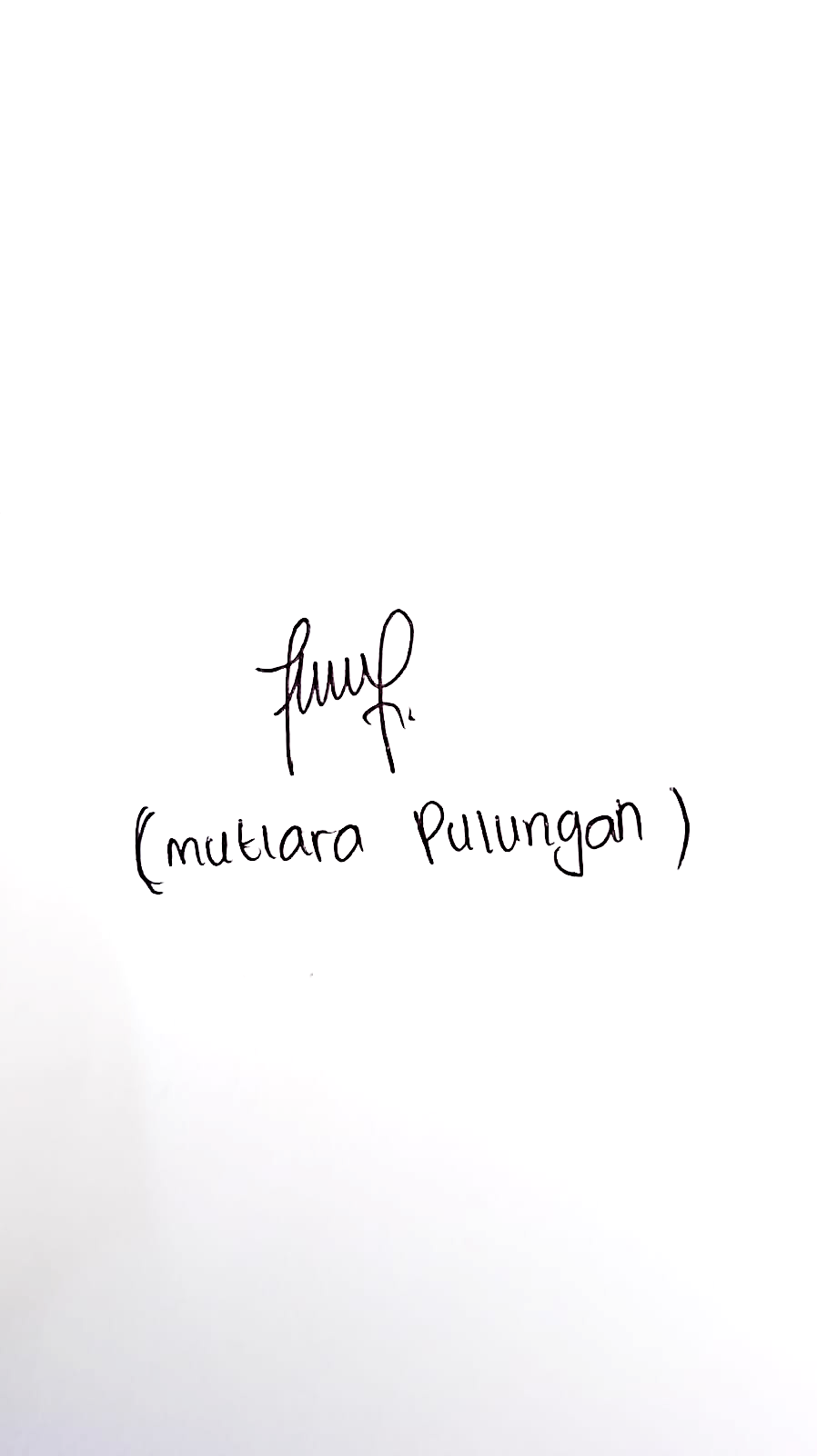 Medan,         2024Mutiara Pulungan 